PanamaPanamaPanamaNovember 2027November 2027November 2027November 2027SundayMondayTuesdayWednesdayThursdayFridaySaturday123456Separation Day (from Columbia)78910111213Primer Grito de Independencia1415161718192021222324252627282930Independence DayIndependence Day (substitute day)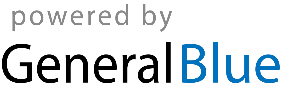 